Администрация Камышловского городского округа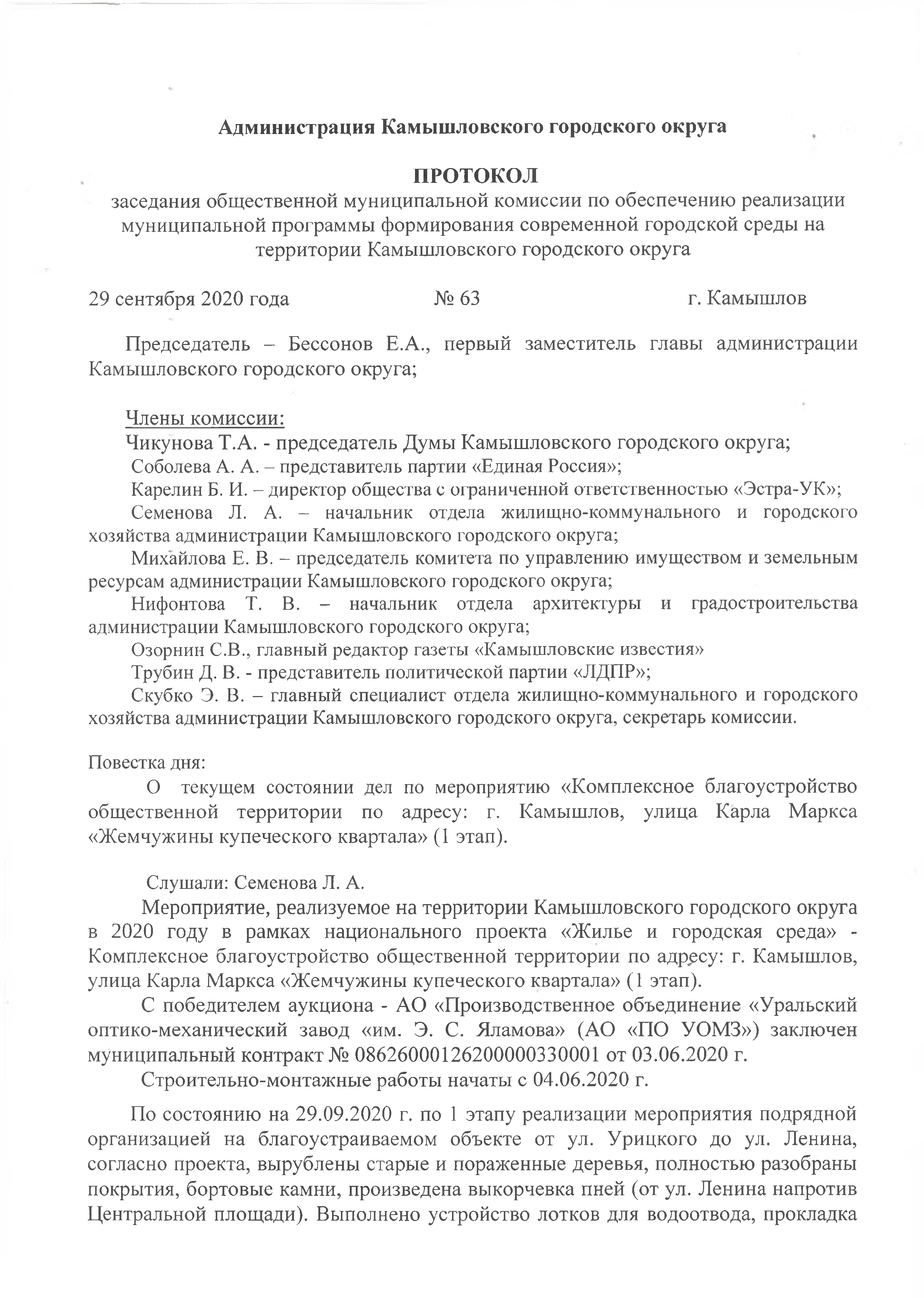 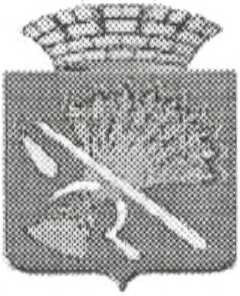 ПРОТОКОЛзаседания общественной муниципальной комиссии по обеспечению реализации муниципальной программы формирования современной городской среды на территории Камышловского городского округа29  сентября 2020 года	№ 63	г.                                          Камышлов Председатель  -	Бессонов Е.А., первый заместитель главы администрацииКамышловского городского округа;Члены комиссии:Чикунова Т.А. - председатель Думы Камышловского городского округа; Соболева А. А. - представитель партии «Единая Россия»;Карелин Б. И. - директор общества с ограниченной ответственностью «Эстра-УК»;Семенова	Л.	А.	-	начальник	отдела	жилищно-коммунального	и	городского хозяйства администрации Камышловского городского округа;Михайлова Е. В. - председатель комитета по управлению имуществом и земельным ресурсам администрации Камышловского городского округа;Нифонтова	Т.	В.	-	начальник	отдела	архитектуры	и	градостроительства администрации Камышловского городского округа;Озорнин С.В., главный редактор газеты «Камышловские известия» Трубин Д. В. - представитель политической партии «ЛДПР»;Скубко Э. В. - главный специалист отдела жилищно-коммунального и городского хозяйства администрации Камышловского городского округа, секретарь комиссии.Повестка дня:О	текущем состоянии дел по мероприятию «Комплексное благоустройство общественной	территории	по	адресу:	г.	Камышлов,	улица	Карла	Маркса«Жемчужины купеческого квартала» (1 этап).Слушали: Семенова Л. А.Мероприятие,  реализуемое на территории Камышловского  городского  округа в 2020 году в рамках национального проекта  «Жилье и городская  среда» - Комплексное благоустройство общественной территории по адррсу: г. Камышлов, улица Карла Маркса «Жемчужины купеческого квартала» (1 этап).С победителем аукциона - АО «Производственное объединение «Уральский оптико-механический завод  «им. Э. С.  Яламова» (АО «ПО УОМЗ») заключен муниципальный контракт № 08626000126200000330001 от 03.06.2020 г.Строительно-монтажные работы начаты с 04.06.2020 г.По состоянию на 29.09.2020 г. по 1 этапу реализации мероприятия подрядной организацией на благоустраиваемом объекте от  ул.  Урицкого до  ул.  Ленина, согласно проекта, вырублены старые и пораженные деревья, полностью разобраны покрытия, бортовые камни, произведена выкорчевка пней (от ул. Ленина напротив Центральной площади). Выполнено устройство лотков для водоотвода, прокладкасетей наружного электроосвещения, декоративного освещения, бортовых камней. Приступили к укладке плитки, до конца текущей неделе начнут асфальтировать заезды к объектам недвижимости. Процент выполнения работ составляет —40 %.Оплата Подрядчику произведена в сумме 7 989 749,80 руб.,  в  том  числе  за счет областного бюджета —7 909 852,30 руб., за счет  средств местного  бюджета — 79 897,50 руб.Решили:Информацию начальника отдела жилищно-коммунального и городского хозяйства администрации Камышловского городского округа Л. А. Семеновой о реализации мероприятия по «Комплексное благоустройство  общественной территории по адресу: г. Камышлов, улица Карла  Маркса «Жемчужины купеческого квартала» (1 этап) принять к сведению.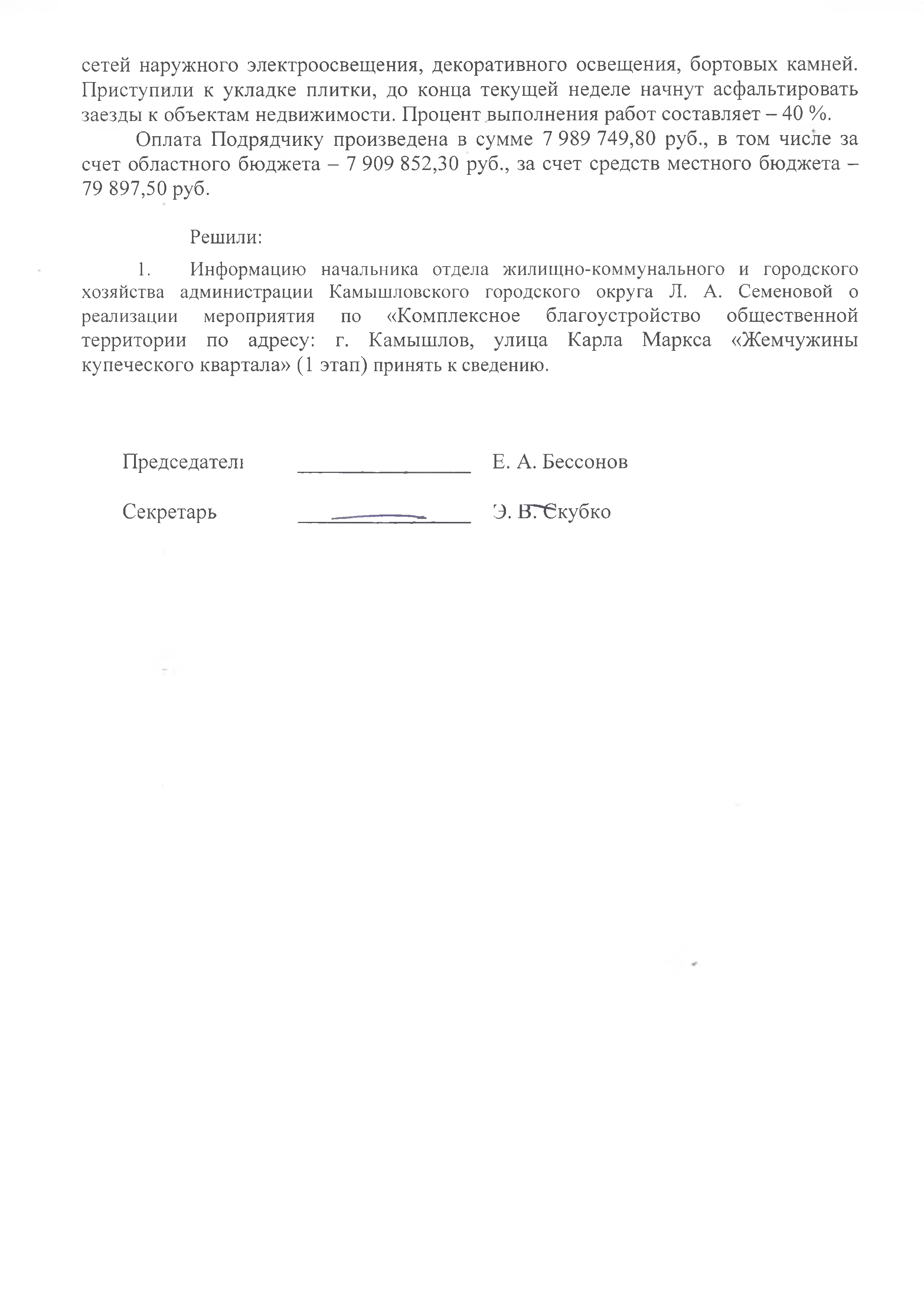 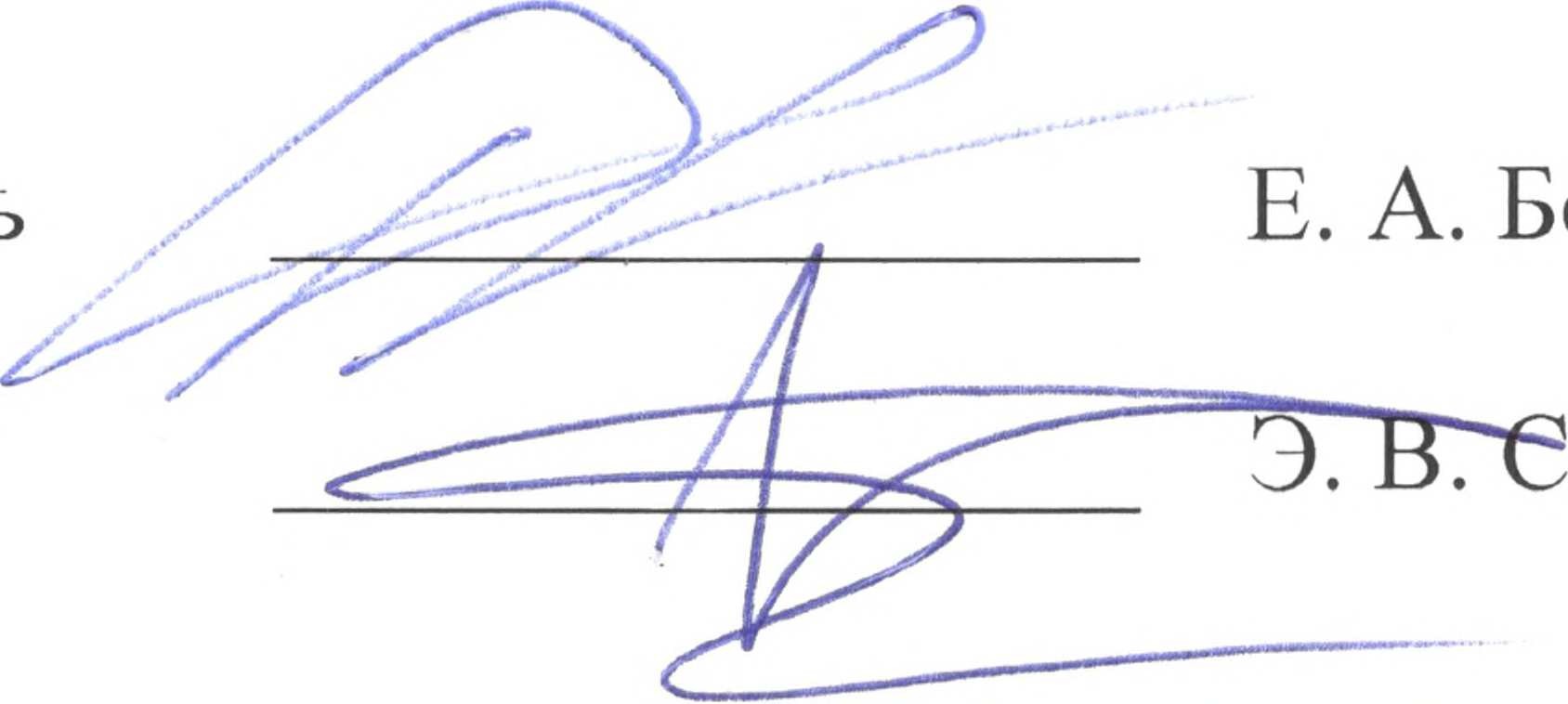 Председател! СекретарьЕ. А. Бессонов Э. ЯГСкубко